DSWD DROMIC Report #1 on the FlashFlood Incident in Kabacan, North Cotabatoas of 17 October 2020, 4PMSUMMARYOn 14 October 2020 at around 11:00AM, a flashflood incident occurred in Barangays Kayaga, Bangilan and Malanduague in Kabacan, North Cotabato due to heavy rains that resulted to the displacement of families and individuals.Source: DSWD-FO XIIStatus of Affected Families / PersonsA total of 998 families or 4,990 persons were affected by the flashflood incident in 3 barangays in Kabacan, North Cotabato (see Table 1).Table 1. Number of Affected Families / Persons Note: Ongoing assessment and validation being conducted.Source: DSWD-FO XIIStatus of Displaced Families / Persons Inside Evacuation CenterThere are 508 families or 2,540 persons currently taking temporary shelter in 2 Evacuation Centers in Kabacan, North Cotabato (see Table 2).Table 2. Number of Displaced Families / Persons Inside Evacuation Centers         Note: Ongoing assessment and validation being conducted.Source: DSWD-FO XIISITUATIONAL REPORTDSWD-DRMBDSWD-FO XII*****The Disaster Response Operations Monitoring and Information Center (DROMIC) of the DSWD continues to closely coordinate with DSWD-FO XII for significant disaster response updates and assistance provided.JOANNA CAMILLE R. JACINTOReleasing OfficerPHOTO DOCUMENTATION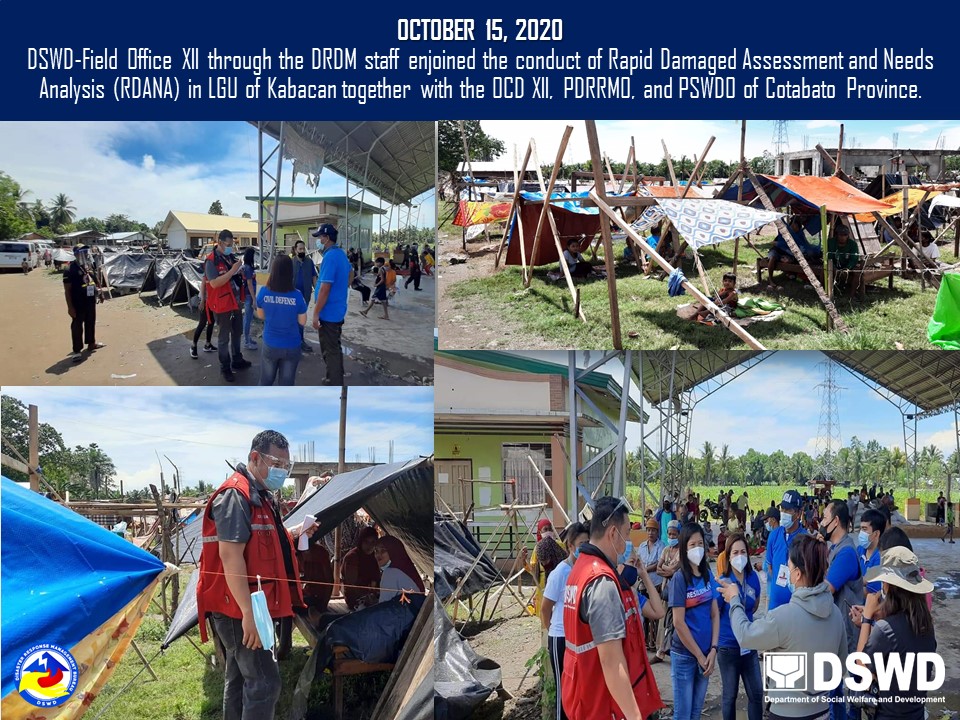 REGION / PROVINCE / MUNICIPALITY REGION / PROVINCE / MUNICIPALITY  NUMBER OF AFFECTED  NUMBER OF AFFECTED  NUMBER OF AFFECTED REGION / PROVINCE / MUNICIPALITY REGION / PROVINCE / MUNICIPALITY  Barangays  Families  Persons GRAND TOTALGRAND TOTAL39984,990REGION XIIREGION XII39984,990North CotabatoNorth Cotabato39984,990Kabacan39984,990REGION / PROVINCE / MUNICIPALITY REGION / PROVINCE / MUNICIPALITY  NUMBER OF EVACUATION CENTERS (ECs)  NUMBER OF EVACUATION CENTERS (ECs)  NUMBER OF DISPLACED  NUMBER OF DISPLACED  NUMBER OF DISPLACED  NUMBER OF DISPLACED REGION / PROVINCE / MUNICIPALITY REGION / PROVINCE / MUNICIPALITY  NUMBER OF EVACUATION CENTERS (ECs)  NUMBER OF EVACUATION CENTERS (ECs)  INSIDE ECs  INSIDE ECs  INSIDE ECs  INSIDE ECs REGION / PROVINCE / MUNICIPALITY REGION / PROVINCE / MUNICIPALITY  NUMBER OF EVACUATION CENTERS (ECs)  NUMBER OF EVACUATION CENTERS (ECs)  Families  Families  Persons   Persons  REGION / PROVINCE / MUNICIPALITY REGION / PROVINCE / MUNICIPALITY  CUM  NOW  CUM  NOW  CUM  NOW GRAND TOTALGRAND TOTAL225085082,5402,540REGION XIIREGION XII225085082,5402,540North CotabatoNorth Cotabato225085082,5402,540Kabacan2 2 508 508 2,5402,540DATESITUATIONS / ACTIONS UNDERTAKEN17 October 2020The Disaster Response Operations Monitoring and Information Center (DROMIC) of the DSWD-DRMB is closely coordinating with DSWD-FO XII for significant reports on the status of affected families, assistance, and relief efforts.DATESITUATIONS / ACTIONS UNDERTAKEN15 October 2020DSWD-Field Office XII through the DRDM staff enjoined the conduct of Rapid Damaged Assessment and Needs Analysis (RDANA) in LGU of Kabacan together with the OCD XII, PDRRMO, and PSWDO of Cotabato Province. Below are the list of identified immediate needs of the displaced families inside evacuation center:Laminated SacksFamily Food PacksSleeping MatsHygiene KitsDSWD Field Office XII is in close coordination with the MSWDO of Kabacan for possible technical assistance and resource augmentation. DSWD-Field Office XII through the Response Section convened an emergency meeting for possible field monitoring in the affected areas, meeting includes the following:Consolidation and gathering of dataPossible technical assistance and resource augmentationField monitoring